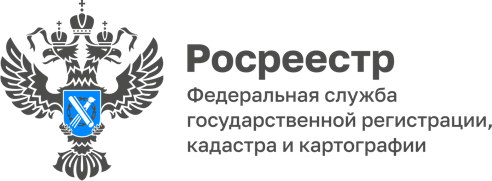 Документы государственного фонда данных – в один кликБолее 50% документов и материалов государственного фонда данных перевели сотрудники Управления Росреестра по Республике Алтай в электронный вид.Оцифровка фонда важна для оптимизации и повышения качества предоставления государственной услуги «Ведение государственного фонда данных, полученных в результате проведения землеустройства». «Перевод материалов в электронный вид является одним из мероприятий по реализации государственной программы «Национальная система пространственных данных». Оцифровка документов позволит сократить время обработки запросов и обеспечить оперативное получение интересующей информации заявителем. Кроме того, с 1 января 2023 года планируется вывод услуги на портал Госуслуг», - сообщает начальник отдела государственного земельного надзора Нина Туманова.Справочно: государственный фонд данных землеустройства - это архив землеустроительной документации, геодезической и картографической продукции, которая изготавливается при проведении землеустройства.Информация, содержащаяся в фонде, является открытой и общедоступной, за исключением информации, отнесенной законодательством Российской Федерации к категории ограниченного доступа, и предоставляется по запросу заинтересованных лиц.В архиве регионального Управления Росреестра находится 50 тысяч единиц хранения фонда.Материал подготовлен Управлением Росреестра по Республике Алтай